EUROPA en COMPAÑIA con EURISSIMA 1   			      Dos Categorías de alojamiento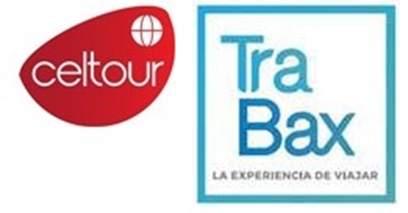 Plan A: Categoría PrimeraPlan B: Categoría Primera / Turista Sup.Inicio en MADRID
Madrid / Madrid: 20 Días / 18 Noches
Madrid / Barcelona: 19 Días / 17 Noches
Madrid / Roma: 16 Días / 14 NochesVISITANDO: MADRID / SAN SEBASTIÁN / LOURDES / PARÍS / ESTRASBURGO / ZURICH / LUCERNA / MILAN/ LAGO DI GARDA / VERONA / VENECIA / FLORENCIA / PISA / SIENA / ROMA / MONACO / COSTA AZUL / BARCELONA / VALENCIA / MADRID ITINERARIO común para los dos planesDía 1º (Domingo): AMÉRICASalida en vuelo intercontinental con destino a Madrid.Día 2º (Lunes): MADRIDLlegada al aeropuerto y traslado al Hotel. Día libre. “De Madrid al Cielo” es la expresión popular de la ciudad. Alojamiento.Día 3º (Martes): MADRID Desayuno buffet. Visita Panorámica de la ciudad con guía local, Puerta de Alcalá, Parque del Retiro, Plaza de Colón, la Plaza de la Cibeles, Gran Vía y Plaza del Callao. Sugerimos visitar opcionalmente el Estadio Santiago Bernabéu (Visita incluida en el Europack). Tarde libre. Opcional a Toledo con almuerzo. (Visita y almuerzo incluidos en el Europack). Alojamiento.Día 4º (Miércoles): MADRID / SAN SEBASTIÁN / LOURDES (662 km.)Desayuno buffet. Salida hacia San Sebastián, conocida como la Bella Easo, para descubrir la Playa de La Concha. Tiempo libre para almorzar. Continuación de nuestro viaje a Lourdes, Santuario Mariano donde por la noche podrá asistir a la procesión de las antorchas y visitar la Gruta de la Virgen. Cena opcional (Cena en Lourdes incluida en el Europack) y alojamiento. Día 5º (Jueves): LOURDES / PARÍS (841 km.)Desayuno buffet. Por la mañana salida hacia París, atravesaremos los campos de la Aquitania y del Loira, para en la tarde llegar a la Isla de Francia y su capital París, la Ciudad de la Luz. Alojamiento.Día 6º (Viernes): PARÍSDesayuno buffet. Visita panorámica con guía local de la ciudad de París: la Ópera, el Museo de Orsay, la Plaza de la Concordia, los Campos Elíseos, el Arco del Triunfo, los Inválidos, etc. A continuación, y de forma opcional podremos realizar un espectacular paseo en barco por el rio Sena a bordo de los conocidos “Bateaux Mouches” (Paseo en Bateaux Mouches incluido en el Europack). A continuación, les recomendamos un almuerzo opcional en un bistró de Montmartre conocido como el Barrio de los Pintores. (Almuerzo incluido en el Europack). Tarde Libre. Esta tarde recomendamos una opcional a la Torre Eiffel. (Subida a la Torre Eiffel 2º piso incluida en el Europack). Alojamiento.Día 7º (Sábado): PARÍSDesayuno buffet. Día libre para seguir recorriendo esta bella ciudad. Recomendamos por la mañana realizar una excursión opcional a Versalles visitando los Grandes Aposentos Reales, la Galería de los Espejos, y pasear por los jardines de estilo francés. Tarde Libre Por la noche sugerimos acudir opcionalmente a un espectáculo nocturno de Cabaret típico de la noche Parisina. Alojamiento.Día 8º (Domingo): PARÍS / ESTRASBURGO / ZÚRICH (713 km.)Desayuno buffet. Salida hacia Estrasburgo, sede del Parlamento Europeo, es una impresionante ciudad donde se mezcla la cultura francesa y la cultura alemana. Tiempo libre para callejear por sus típicas calles y contemplar su impresionante catedral. Tiempo libre para almorzar. Salida hacia Zúrich, metrópoli fascinante a orillas del lago con vistas a los Alpes. Llegada y alojamiento en los alrededores.Día 9º (Lunes): ZÚRICH / LUCERNA/ MILAN (296 km.)Desayuno buffet. Salida hacia Lucerna, ciudad situada al borde del Lago de los Cuatro Cantones. Tiempo libre para recorrer esta magnífica ciudad y admirar su famoso Puente de la Capilla y la famosa escultura en la pared de roca del León Herido. Tiempo libre para almorzar. (Almuerzo en un típico restaurante incluido en el Europack) Continuaremos recorrido saliendo de Suiza y adentrándonos en Italia, con destino Milán, llegando por la tarde. Alojamiento.Día 10º (Martes): MILAN / LAGO DI GARDA / VERONA / VENECIA (345 Km.) Desayuno buffet. Hoy nos acercaremos al centro de Milán donde tendremos un breve tiempo libre para acercarnos a ver su fascinante Catedral gótica en la Plaza que lleva su nombre Duomo di Milano, y pasear por la Gallería de Vittorio Emanuele II. Salida de Milán hacia el Lago di Garda, a cuyas orillas encontramos poblaciones tan bellas como Sirmione, breve parada y tiempo libre. A continuación, seguiremos viaje hacia Verona donde podremos acercarnos a la Arena y rememorar la bella y romántica historia de Romeo y Julieta. Continuación a Venecia (Mestre). Llegada y alojamiento.Día 11º (Miércoles): VENECIA / FLORENCIA (258 km.)Desayuno buffet. Traslado para tomar el Vaporetto que nos conducirá hasta la Plaza de San Marcos. Visita a pie con guía local por el Puente de los Suspiros, la Basílica de San Marcos, el Palacio Ducal, finalizando en una fábrica de cristal, donde podremos observar el arte del soplado del vidrio. Almuerzo opcional en un restaurante típico en el centro (Almuerzo incluido en el Europack) Tiempo libre en el que le recomendamos opcionalmente dar un paseo en las famosas Góndolas Venecianas. (Paseo en góndola incluido en el Europack).    Continuación a Florencia, llegada y Alojamiento.  Día 12º (Jueves): FLORENCIA Desayuno buffet en el hotel.   Visita panorámica de Florencia, iniciaremos por el mirador de Miguel Ángel, donde disfrutaremos de una espectacular vista del conjunto de la ciudad. Visita a pie con guía local recorriendo los lugares principales: la Piazza del Duomo, donde se encuentra la Catedral de Florencia y la impresionante cúpula de Brunelleschi, el Campanile de Giotto y el Battistero di San Giovanni. Seguiremos hasta el Ponte Vecchio, el lugar con mayor encanto de toda Florencia pasando por la Piazza della Signoria y el Palazzo Vecchio.   Tiempo libre para almorzar por su cuenta  (Almuerzo incluido en el Europack) Les recomendamos recorrer sus maravillosas calles y visitar opcionalmente alguno de sus grandes museos. AlojamientoDía 13º (Viernes): FLORENCIA / PISA / SIENA / ROMA (446 km.)Desayuno buffet en el hotel.  Salida hacia Pisa, para poder conocer la famosa Torre Inclinada situada en la Piazza dei Miracoli junto a la catedral y el Baptisterio. Tiempo libre y salida hacia Siena , la joya de la Toscana, con su Plaza del Campo donde cada año se celebran las tradicionales carreras de caballos durante la Fiesta del Palio. Tiempo libre en Siena antes de continuar nuestra ruta a Roma. Llegada y alojamiento. Día 14º (Sábado): ROMADesayuno buffet en el hotel. Hoy realizaremos la visita panorámica con guía local de la ciudad donde disfrutaremos de sus calles y avenidas, pasando por los lugares más importantes: Plaza de Venecia, Vía Venetto, los Foros Romanos, El Coliseo (exterior), Arco de Constantino, el Castillo de St. Angelo, etc. Recomendamos continuar descubriendo los encantos de esta ciudad y opcionalmente la visita de los Museos Vaticanos, donde nos sorprenderá la famosísima Capilla Sixtina y el exterior de la Basílica de San Pedro. (Visita a los Museos Vaticanos incluida en el Europack). Tiempo libre para almorzar. (Almuerzo incluido en el Europack) Tarde libre donde le recomendamos visitar opcionalmente la Roma Barroca incluyendo la Fontana de Trevi. AlojamientoDía 15º (Domingo): ROMA Desayuno buffet en el hotel. Día libre para seguir recorriendo esta fascinante ciudad o realizar alguna excursión opcional. Recomendamos visitar opcionalmente Nápoles y Capri. Un viaje para disfrutar del Golfo de Nápoles y una de las islas más bonitas y con más fama. Capri enamora por sus maravillosas bellezas naturales, su historia milenaria, su clima suave y su paisaje luminoso. AlojamientoDía 16º (Lunes): ROMA / MÓNACO / COSTA AZUL (725 km.)Desayuno buffet en el hotel. Salida a primera hora de la mañana hasta llegar al Principado de Mónaco, Ciudad de los Príncipes. Visita a pie de la ciudad, verdadero museo a cielo abierto, incluyendo la Plaza del Casino, única en el mundo.  Continuamos hacia la Costa Azul.  Alojamiento.Para los Pasajeros terminando servicios en Roma: Desayuno buffet en el Hotel y traslado al aeropuerto a la hora prevista para tomar su vuelo de salida.Día 17º (Martes): COSTA AZUL / BARCELONA (672 km.)Desayuno buffet en el hotel. Salida para recorrer toda la costa francesa bordeando el Golfo de León, atravesar los Pirineos, y llegar a Barcelona, ciudad que tiene una historia fascinante. Alojamiento.   Día 18º (Miércoles): BARCELONADesayuno buffet en el Hotel. Hoy realizaremos un recorrido panorámico de la ciudad Condal con guía local, pasando por la Sagrada Familia (exterior), la Diagonal, el Paseo de Gracia, Las Ramblas, el Barrio Gótico, la Plaza de España, la Torre Agbar –diseñada por Jean Nouvel- y la montaña de Montjuic desde donde tendremos una impresionante vista panorámica de la ciudad y el puerto. Almuerzo opcional en el Puerto Olímpico (Almuerzo en el Puerto Olímpico incluido en el Europack). Tarde libre para pasear por la ciudad. Recomendamos hacer una visita opcional de la Sagrada Familia o del Camp Nou. Alojamiento.Día 19º (Jueves): BARCELONA / VALENCIA / MADRID (625 km.)Desayuno buffet y salida hacia Valencia una ciudad que cuenta con más de dos mil años de historia y, desde que se fundó en el año 138 a. C., fue hogar de romanos, visigodos y musulmanes. Tiempo libre para visitar su centro histórico, donde destaca la impresionante Catedral, construida sobre un antiguo templo romano que fue posteriormente mezquita, la torre Miguelete, Plaza de la Reina, punto de encuentro de los valencianos, el Palacio de la Seda o el Mercado Central, uno de los más grandes de EuropaEn horas de la tarde, continuación a Madrid. Alojamiento.Para los Pasajeros terminando servicios en Barcelona: Desayuno buffet en el Hotel y traslado al aeropuerto a la hora prevista para tomar su vuelo de salida.Día 20º (Viernes): MADRIDDesayuno buffet. Tiempo libre hasta la hora de realizar su traslado al aeropuerto para tomar su vuelo de regreso.NOTA IMPORTANTE:Debido a la celebración de las Olimpiadas entre los meses de julio y setiembre en Paris, el alojamiento podrá ser en ciudades próximas a Paris. Esta circunstancia aplicara suplementos aún por definir.PRECIO POR PERSONA en Dólares USAEn Habitación Doble.INICIO EN MADRIDEUROPACK  EL PRECIO INCLUYETransporte durante todo el recorrido europeo en unidades homologadas con la norma Europea, con WI-FI incluido y choferes experimentados.Acompañamiento de Guía correo desde la salida de Madrid hasta el regreso a Madrid.Traslados de llegada y salida del aeropuerto a hotel y viceversa.Alojamiento y desayuno Buffet en los hoteles indicados o de similar categoría Superior.Todas las tasas turísticas en las ciudades de pernocte.Guías locales para las visitas de las ciudades tal como se indica en el itinerario.Seguro TOTAL Trabax.El precio NO incluye.•Tiquetes aéreos nacionales ni internacionales. •Impuestos de aeropuertos•Propinas a guías, choferes, maleteros.•Bebidas con las comidas. •Visitas y comidas mencionadas como incluidas en el Euro Pack  (costo adicional).•Visitas mencionadas como opcionales o las que el guía correo ofrezca para aprovechar el tiempo libre.•Gastos bancarios del 2% •Gastos de visados. •Gastos de índole personal como llamadas telefónicas, lavado y planchado de ropas, lavandería y gastos personales en el hotel (la mayoría de hoteles exigirán una tarjeta de crédito de garantía por estos servicios).•Seguro médico se recomienda viajar con uno con cobertura mundial. •En general ningún servicio que no esté claramente especificado en el presente itinerario.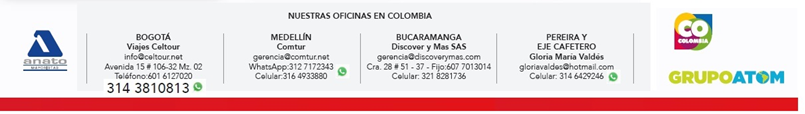 Salidas de América a Madrid (Domingo)Salidas de América a Madrid (Domingo)Salidas de América a Madrid (Domingo)Salidas de América a Madrid (Domingo)2024Abril2128Mayo05121926Junio0209162330Julio07142128Agosto04111825Septiembre0108152229Octubre06132027Noviembre03101724Diciembre01081522292025Enero05121926Febrero02091623Marzo020916HOTELES PREVISTOS o similaresHOTELES PREVISTOS o similaresHOTELES PREVISTOS o similaresCiudadesPlan A: Cat PrimeraPlan B: Cat. Primera / Turista Sup.MadridELBA MADRID ALCALÁ / AGUMARSILKEN PUERTA MADRID / PRAGALourdesPARADIS / ST. LOUIS DE FRANCEPARADIS / ST. LOUIS DE FRANCELondresROYAL NATIONALROYAL NATIONALParisMERCURE PARIS LA VILLETTE / NOVOTEL PARIS ESTCAMPANILE PARIS EST / LODGE INN MIS PARIS / IBIS PORTE DE MONTREUILZúrichMERCURE ZURICH CITYMERCURE ZURICH CITYMilánBELSTAY MILANO ASSAGO / BELSTAY MILANO LINATEBELSTAY MILANO ASSAGO / BELSTAY MILANO LINATEVeneciaBELSTAY VENECIA MESTREALBATROS / CAMPANILE VENICE MESTREFlorenciaNOVOTEL FIRENZE NORDWEST FLORENCERomaGRAND HOTEL FELMINGTHE BRAND / PAPILLO / PINETA PALACECosta AzulAMARANTE (CANNES)AMARANTE (CANNES)BarcelonaCATALONIA PARK PUTXET / HAMPTON BY HILTON BARCELONA FIRA GRAN VIASERCOTEL PORTA BARCELONA / CAMPANILE BARCELONA SUDTour 2024 / 2025Cat21 Abril / 16 Junio23 Junio / 18 Agosto25 Agosto  / 20 Octubre27 Octubre / 16 MarzoSupl IndMadrid/Madrid 20 díasPlan A2.690 2.625 2.690 2.395 1.530 Madrid/Madrid 20 díasPlan B2.355 2.315 2.355 2.110 1.265 Madrid/Barcelona 19 díasPlan A2.595 2.545 2.595 2.275 1.450 Madrid/Barcelona 19 díasPlan B2.290 2.250 2.290 2.050 1.195 Madrid/Roma    16 díasPlan A2.265 2.195 2.265 2.025 1.190 Madrid/Roma    16 díasPlan B1.995 1.970 1.995 1.850 970 MADRID / MADRID 20 DíasMADRID / MADRID 20 Días8 Comidas y 6 Visitas: 595 $MADRID / BARCELONA 19 DíasMADRID / BARCELONA 19 Días8 Comidas y 6 Visitas: 595 $MADRID / ROMA 16 Días MADRID / ROMA 16 Días 7 Comidas y 6 Visitas560 $COMIDASCOMIDAS. Almuerzo en Toledo. Almuerzo en Toledo. Cena en Lourdes. Cena en Lourdes. Almuerzo en Montmartre . Almuerzo en Lucerna   . Almuerzo en Montmartre . Almuerzo en Lucerna   . Almuerzo en Venecia. Almuerzo en Venecia. Almuerzo en Florencia. Almuerzo en Florencia. Almuerzo en Roma. Almuerzo en Roma. Almuerzo en Barcelona. Almuerzo en BarcelonaVISITASVISITAS. Visita Estadio Santiago Bernabéu . Visita Estadio Santiago Bernabéu . Excursión a Toledo. Excursión a Toledo. Subida Torre Eiffel 2º Piso. Subida Torre Eiffel 2º Piso. Paseo en Bateaux por el rio Sena. Paseo en Bateaux por el rio Sena. Paseo en Góndola. Paseo en Góndola. Visita Museos Vaticanos. Visita Museos Vaticanos